FUTBOLÍN CASEROMATERIALESCaja de cartón                                -    Tijeras Pajitas o palillos largos                 -     Rotuladores o coloresPinzas de la ropa                            -     Canica o bola de papel de                                                                    aluminio                ¿CÓMO SE HACE?Pinta las pinzas como más te guste, diferenciándolas en 2 equiposRecorta en los laterales los huecos que harán de porteríasPasa las pajitas de lado a lado de la caja y engancha las pinzas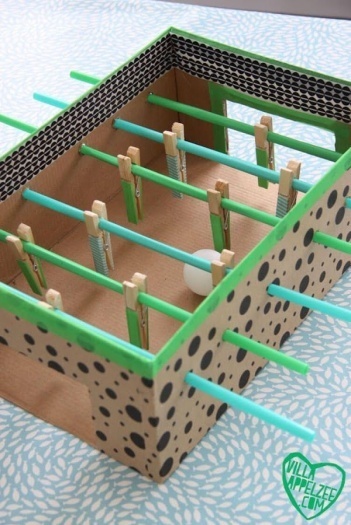 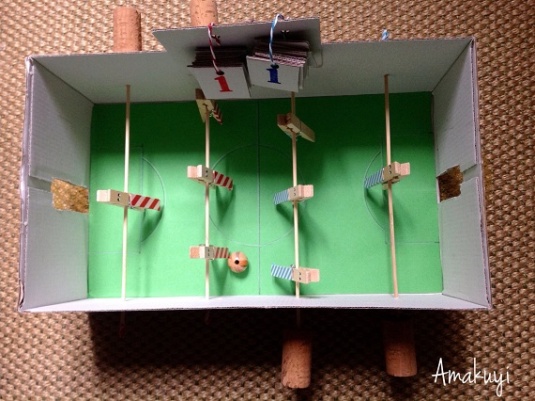 